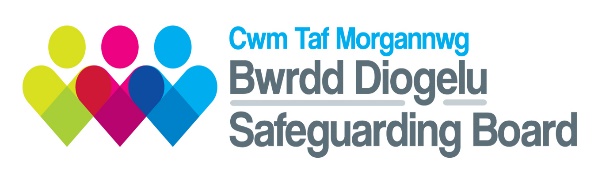 Person:   (ID: )Ref Team:Ref Worker:S126 EnquiriesS126 Enquiries